Contexte : Classe : 1ère BAC PROFilière : Conduite de production horticole et Aménagement paysagerModule : MG1Pluridisciplinarité : nonDispositif d’accompagnement (EIE, AP,…) : nonDurée : 1h30 Situation de la contribution dans la progression :La qualité de l’information est étudiée à la fin de la séquence sur le système d’information, qui intervient elle-même après l’étude de l’information, puis du document.Pré-requis : comprendre l’enjeu de l’évaluation de la qualité de l’information sur Internet (vu lors de la précédente séance). Lors de la séance, les élèves ont été sensibilisés à la question de la nécessité d’évaluer la qualité de l’information. Une analyse de 2 informations, provenant de deux documents issus d’Internet, a été réalisée en classe entière, oralement. Les élèves devaient indiquer quelle information parmi les trois avait le plus de valeur, et pourquoi. Les justifications des élèves ont permis de révéler leurs connaissances, leurs représentations, et, au besoin, d’y remédier. Objectif : Identifier les principaux critères de qualité de l’information (pertinence, identification de l’information, fiabilité), à l’aide de questions simples mais essentielles, et volontairement voulues peu nombreuses, pour une meilleure mémorisation. Déroulé :- Rappel de la séance précédente : - Présentation des objectifs de la séance- Distribution de la fiche exercice, présentation et de la situation de communication et des consignesSituation de communication : Dans le cadre d’un travail demandé en cours d’information-documentation, la classe de 1ère bac pro doit réaliser une exposition au CDI pour expliquer les conséquences du changement climatique pour l’agriculture en France, et les actions à mener pour limiter ce changement. Chaque élève devra réaliser un panneau à l’aide d’informations scientifiques et techniques vulgarisées ou non, ou des informations professionnelles.Cette exposition s’adresse à l’ensemble des élèves de l’établissement. Les élèves travaillent en groupe de trois et chacun étudie une information différente parmi les 3 distribuées sur papier. Chacun remplit la colonne qui concerne son information (bien veiller à ce que les informations n°1, 2 et 3 soient les mêmes pour toute la classe !), répond aux questions de la grille de réponses fournie et attribue une note à son information en la justifiant par écrit dans la zone de commentaire. Information 1 : FIRMINO, Mylan. "Le réchauffement climatique, un danger pour l’agriculture ?". Primes energie, le blog [En ligne], [s.d.]. Consulté le : 08/03/2019. Disponible sur : https://blog-travaux.primesenergie.fr/economies-energie/environnement/rechauffement-climatique%20(Ne pas prendre le document en entier : s’arrêter au paragraphe « les principaux effets du changement climatique sur l’agriculture » après la phrase « Mais il n’y a pas que cela, l’élévation de la température (…) de se répandre de plus en plus. ») Information 2 : DELUZARCHE, Céline. "Réchauffement climatique : vers une catastrophe agricole à cause des insectes ? ". Futura planète [En ligne], 03/09/2018.  Consulté le : 08/03/2019. Disponible sur : https://www.futura-sciences.com/planete/actualites/agriculture-rechauffement-climatique-vers-catastrophe-agricole-cause-insectes-72653/(Ne pas prendre le document en entier : s’arrêter au paragraphe « Des insectes plus nombreux et plus voraces » après la phrase « Plus la température est élevée, plus leur appétit augmente (…) chercheur à l’Université de Vermont et coauteur de l’étude. »). Information 3 : HARROIS-MONIN, Françoise. "Climat, agriculture, élevage et alimentation". CNRS (Centre National de la Recherche Scientifique) [En ligne], [s.d.]. Consulté le : 22/02/2019. Disponible sur : https://sagascience.cnrs.fr/dosbiodiv/index.php?pid=decouv_chapC_p7_d1&zoom_id=zoom_d1_4(Ne pas prendre le document en entier : s’arrêter au paragraphe « Agriculture, élevage, pêche...et climat » après la phrase « Au cours des quinze dernières années (…) ont disparu. »). - Quand chaque élève du groupe a terminé son analyse, l’ensemble du groupe échange oralement pour classer les trois informations selon le modèle ci-dessous. Chacun complète également à l’aide de ses camarades les deux informations qu’il/elle n’a pas étudiées.Attention, une seule réponse est possible par « smiley » : les élèves sont donc amenés à faire des choix et à les argumenter auprès de leurs camarades. Il se peut en effet qu’une même note ait été attribuée à deux informations.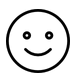 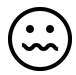 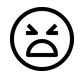 - Quand tous les groupes ont terminé leur travail, la classe se rassemble, chaque groupe indique son classement final et justifie la place de chaque information en s’appuyant sur les commentaires qui ont été précédemment rédigés. Nous proposons ici un classement de ces trois informations. Toutefois, ce classement peut être discutable. Il s’agit donc avant tout que chaque groupe défende son classement en mobilisant les réponses apportées dans la grille. L’objectif est en priorité de créer un échange constructif entre les différents groupes, échange régulé par l’enseignant.La première information semble avoir moins de valeur que les autres. Les intentions de l’émetteur qui sont (in fine) de vendre, comme en témoigne d’ailleurs la présence de publicités, ne sont pas clairement affichées.La deuxième information est une information spécialisée mais vulgarisée : un travail de réécriture a été réalisé afin de la rendre compréhensible pour le plus grand nombre. Elle est claire et lisible. Le site Futura-Sciences est par ailleurs un partenaire du CNRS, organisme scientifique reconnu.La troisième information, issue d’un organisme scientifique reconnu (le CNRS) est une information spécialisée. Toutefois, elle est écrite dans un vocabulaire soutenu et n’est donc pas adaptée au public visé par les panneaux d’information à réaliser (l’ensemble des élèves de l’établissement)Institutionnalisation du savoir : - Distribution de la trace écrite (fiche synthèse), institutionnalisation du savoir sur les trois critères (Pertinence, Identification, Validité). Faire compléter aux élèves les phrases à trous qui synthétisent ces critères.L’abondance de l’information disponible, ajoutée à l’absence de validation notamment sur Internet, exige que l’utilisateur de l’information vérifie lui-même le niveau de qualité de l’information avant d’en faire usage. Pour cela, il doit, à l’aide d’un questionnement, identifier certains critères relatifs à son propre besoin d’information (pertinence de l’information), mais aussi à l’information elle-même (identification, fiabilité de l’information).Prolongement de la séance : Cette séance peut être proposée avec différents types d’information en adaptant la grille pour amener les élèves à distinguer le genre d’information qui convient en fonction de leur besoin d’information et de l’objectif de leur recherche.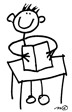 DOCUMENTATION BAC PROEn plein dans le PIF :savoir reconnaître une information de qualité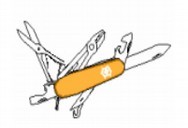 Fiche- synthèseOBJECTIF : Repérer les indices de qualité d’une information OBJECTIF : Repérer les indices de qualité d’une information OBJECTIF : Repérer les indices de qualité d’une information Éléments à reconnaîtreIndices d’une information de bonne qualitéIndices d’une information de faible qualitéPertinenceInformation correspond à mon sujet de rechercheInformation ne correspond pas à mon sujet de recherchePertinenceInformation adaptée à ce que je veux en faire (public visé)Information non adaptée à ce que je veux en faire : l’information est trop complexe, pas assez par rapport au public viséPertinenceIllustrations réutilisables (si besoin)Illustrations non réutilisables car non légendées, inappropriées ou peu lisibles                   → l’information doit être adaptée à mon sujet et au niveau de langage (public visé)                   → l’information doit être adaptée à mon sujet et au niveau de langage (public visé)                   → l’information doit être adaptée à mon sujet et au niveau de langage (public visé)IdentificationUn émetteur identifié (auteur et/ou organisme) Un émetteur non identifiéIdentificationGenre de l’information distinguable : information de renseignement, information d’actualité, information culturelle, information spécialiséeGenre de l’information difficile à distinguerIdentificationDate mentionnée (dépend du sujet)Pas de date, ou date trop ancienne (dépend du sujet)→ l’émetteur de l’information ainsi que le genre de l’information doivent être identifiables→ l’émetteur de l’information ainsi que le genre de l’information doivent être identifiables→ l’émetteur de l’information ainsi que le genre de l’information doivent être identifiablesFiabilitéL'émetteur de l’information est une personne ou un organisme reconnu et / ou spécialiste du domaine traitéL'émetteur de l’information n’est pas une personne ni un organisme reconnu et/ou spécialiste du domaine traitéFiabilitéL’intention de l’émetteur (diffuser un savoir, partager des connaissances du terrain, vendre, convaincre, se faire connaître, diffuser des règles, des normes) est repérableL’intention de l’émetteur n’est pas repérableFiabilitéPrésentation claire et organisée de l’informationPrésentation confuse, brouillonne de l’informationFiabilitéLes illustrations ont des légendesLes illustrations n’ont pas de légendeFiabilitéPrésence de références bibliographiques et/ou de liens vers des sites traitant du même sujetAbsence de références bibliographiques et/ou de liens→ l’information doit être produite par un émetteur expert dont l’intention est repérable. L’information doit être structurée, claire et référencée→ l’information doit être produite par un émetteur expert dont l’intention est repérable. L’information doit être structurée, claire et référencée→ l’information doit être produite par un émetteur expert dont l’intention est repérable. L’information doit être structurée, claire et référencée